УТВЕРЖДАЮПриказ директора колледжа от 25.05.2021 г. № 119/1РАБОЧАЯ ПРОГРАММа УЧЕБНОЙ ДИСЦИПЛИНЫОП.08 Экологические основы природопользованияпрограмма подготовки квалифицированных рабочих, служащих среднего профессионального образованияпо профессии 15.01.35 Мастер слесарных работ2021 г.          Рабочая программа учебной дисциплины разработана на основе Федерального государственного образовательного стандарта (далее – ФГОС),  программы подготовки квалифицированных рабочих и служащих среднего профессионального образования по профессии 15.01.35 Мастер слесарных работРазработчик: Топчий С.О.РАССМОТРЕНАна заседании ПЦКПротокол № __ от «___» __________ 2021  г.
Председатель ПЦК __________/Елшанская С.В./СОДЕРЖАНИЕ1. паспорт ПРОГРАММЫ УЧЕБНОЙ ДИСЦИПЛИНЫ  ОП.08 Экологические основы природопользования1.1. Область применения программыРабочая программа учебной дисциплины является частью ППКРС примерной основной профессиональной образовательной программы в соответствии с ФГОС по профессии  15.01.35 Мастер слесарных работ1.2. Место учебной дисциплины в структуре основной профессиональной образовательной программы:Дисциплина входит в  общепрофессиональный цикл1.3. Цели и задачи учебной дисциплины – требования к результатам освоения учебной дисциплины:В результате освоения учебной дисциплины студент долженуметь:- осуществлять в общем виде оценку антропогенного воздействия на окружающую среду с учетом специфики природно-климатических условий;- грамотно реализовывать нормативно-правовые акты при работе с экологической документацией;знать:- взаимосвязь организмов и среды обитания, принципы рационального природопользования, методы снижения хозяйственного воздействия на биосферу, условия устойчивого состояния экосистем, организационные и правовые средства охраны окружающей среды.ОК 01   Выбирать способы решения задач профессиональной деятельности, применительно к различным контекстамОК 02  Осуществлять поиск, анализ и интерпретацию информации, необходимой для выполнения задач профессиональной деятельностиОК 03 Планировать и реализовывать собственное профессиональное и личностное развитие.ОК 04 Работать в коллективе и команде, эффективно взаимодействовать с коллегами, руководством, клиентами.ОК 05 Осуществлять устную и письменную коммуникацию на государственном языке с учетом особенностей социального и культурного контекста.ОК 06 Проявлять гражданско-патриотическую позицию, демонстрировать осознанное поведение на основе общечеловеческих ценностей.ОК 07 Содействовать сохранению окружающей среды, ресурсосбережению, эффективно действовать в чрезвычайных ситуациях.ПК 1.1.	Осуществлять работы по подготовке единиц оборудования к монтажуПК 3.1.	Определять оптимальные методы восстановления работоспособности промышленного оборудованияПК 3.3.	Определять потребность в материально-техническом обеспечении ремонтных, монтажных и наладочных работ промышленного оборудования1.4. Рекомендуемое количество часов на освоение рабочей программы учебной дисциплины:максимальной учебной нагрузки  студента 32 часа, в том числе:обязательной аудиторной учебной нагрузки обучающегося 32 часа;лабораторно-практических занятий 16 часов .2. СТРУКТУРА И СОДЕРЖАНИЕ УЧЕБНОЙ ДИСЦИПЛИНЫ2.1. Объем учебной дисциплины и виды учебной работы2.2. Тематический план и содержание учебной дисциплины Экологические основы природопользованияДля характеристики уровня освоения учебного материала используются следующие обозначения:1. – ознакомительный (узнавание ранее изученных объектов, свойств);2. – репродуктивный (выполнение деятельности по образцу, инструкции или под руководством)3. – продуктивный (планирование и самостоятельное выполнение деятельности, решение проблемных задач)условия реализации УЧЕБНОЙ дисциплины         ОП.08 Экологические основы природопользования3.1. Требования к материально-техническому обеспечениюРеализация   программы   дисциплины   осуществляется в кабинете химии, биологии и экологических основ природопользования.Материально-техническое обеспечение  дисциплины Оборудование учебного кабинета: географические глобус и картыТехнические средства обучения: компьютер с подключением к Интернет, мультимедиа проектор, экран.3.2. Кадровое обеспечение образовательного процессаРеализация рабочей программы дисциплины «Экологические основы природопользования» должна обеспечиваться педагогическим составом, имеющим высшее образование, соответствующее профилю преподаваемой дисциплины. Преподаватели должны иметь опыт деятельности в соответствующей профессиональной сфере. 3.3.  Информационное обеспечение обучения Основные источникиПеречень рекомендуемых учебных изданий, Интернет-ресурсов, дополнительной литературы1. Константинов В.М., Челидзе Ю.Б. Экологические основы природопользования. - М.: 2008.2. Чернова Н.М. и др. Основы экологии. - М.: Просвещение, 19953. С. А. Боголюбов «Экология». - М.: 2006.4. Б. М. Миркин «Экология России». - М.: 2008.5. М. П. Захарченко «Современные проблемы экологии». - М.: 1998.6. Д. Н. Никитин «Окружающая среда и человек». - М.: 1986.7. Красная книга России: Правовые акты. - М.: 2000.       4. Контроль и оценка результатов освоения УЧЕБНОЙ ДисциплиныКонтроль и оценка результатов освоения учебной дисциплины осуществляется преподавателем в процессе занятий, тестирования, а также выполнения студентами индивидуальных заданий. проектов, исследований.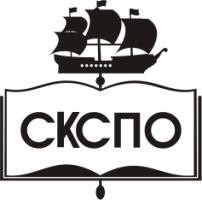 государственное автономное профессиональное образовательное учреждение Самарской области«Самарский колледж сервиса производственного оборудования имени Героя Российской ФедерацииЕ.В. Золотухина»стр.ПАСПОРТ рабочей  ПРОГРАММЫ УЧЕБНОЙ ДИСЦИПЛИНЫ4СТРУКТУРА и содержание УЧЕБНОЙ ДИСЦИПЛИНЫ4условия реализации  учебной дисциплины7Контроль и оценка результатов Освоения учебной дисциплины9Вид учебной работыОбъем часовМаксимальная учебная нагрузка (всего)32Обязательная аудиторная учебная нагрузка (всего) 32в том числе:лабораторные работы16практические занятия-Самостоятельная работа обучающегося (всего)-Итоговая аттестация в форме  диф. зачетаИтоговая аттестация в форме  диф. зачетаНаименование разделов и темСодержание учебного материала, лабораторные  работы и практические занятия, самостоятельная работа обучающихся, курсовая работа (проект) (если предусмотрены)Содержание учебного материала, лабораторные  работы и практические занятия, самостоятельная работа обучающихся, курсовая работа (проект) (если предусмотрены)Объем часовУровень освоения12234Раздел 1.                                                                                   Состояние окружающей среды РоссииРаздел 1.                                                                                   Состояние окружающей среды РоссииРаздел 1.                                                                                   Состояние окружающей среды РоссииТема 1.1.Понятие о биосфере и биогеоценозеСодержание учебного материала:Содержание учебного материала:1Тема 1.1.Понятие о биосфере и биогеоценозе1Значение экологических знаний. Факторы окружающей среды, взаимосвязь организмов и среды обитания.12Тема 1.1.Понятие о биосфере и биогеоценозе2 Условия устойчивого состояния экосистем. Биосфера. Биогеоценоз..12Тема 1.1.Понятие о биосфере и биогеоценозеЛабораторная работы 1:Формы естественного отбора и основные направления органической эволюцииЛабораторная работы 1:Формы естественного отбора и основные направления органической эволюции1Тема 1.1.Понятие о биосфере и биогеоценозеЛабораторная работы 2:Пробле5мы возникновения биосферы.Лабораторная работы 2:Пробле5мы возникновения биосферы.1Тема 1.1.Понятие о биосфере и биогеоценозеСамостоятельная работа обучающихся:Экология и здоровье человека.Самостоятельная работа обучающихся:Экология и здоровье человека.2Тема 1.1.Понятие о биосфере и биогеоценозеСамостоятельная работа обучающихсяОценка антропогенного воздействия на окружающую среду с учетом специфики природно-климатических условийСамостоятельная работа обучающихсяОценка антропогенного воздействия на окружающую среду с учетом специфики природно-климатических условий2Тема 1.2.Атмосфера: состав, строение и изменения Содержание учебного материала:Содержание учебного материала:11Тема 1.2.Атмосфера: состав, строение и изменения 1Строение и состав атмосферы. Причины и классификация загрязнений атмосферы.112Тема 1.2.Атмосфера: состав, строение и изменения 2Озоновые дыры . Причины возникновения.11Тема 1.2.Атмосфера: состав, строение и изменения 3Методы снижения хозяйственного воздействия на атмосферу. Парниковый эффект.112Тема 1.2.Атмосфера: состав, строение и изменения Самостоятельная работаИзменение климатаСамостоятельная работаИзменение климата2Тема 1.3.Водная среда обитанияСодержание учебного материала:Содержание учебного материала:1Тема 1.3.Водная среда обитания1. Специфика и основные характеристики гидросферы. 1. Специфика и основные характеристики гидросферы. 12Тема 1.3.Водная среда обитания2 Типы загрязнения водной среды.2 Типы загрязнения водной среды.1Тема 1.3.Водная среда обитания3. Принципы рационального использования гидросферы.. Технические средства защиты морской среды от загрязнения.3. Принципы рационального использования гидросферы.. Технические средства защиты морской среды от загрязнения.12Тема 1.3.Водная среда обитания4. Организационные и правовые средства охраны гидросферы..4. Организационные и правовые средства охраны гидросферы..12Тема 1.3.Водная среда обитанияСамостоятельная работа:Вода как компонент внутренней среды организмов. Круговорот воды в природе. Водные ресурсы и темпы их использования.Самостоятельная работа:Вода как компонент внутренней среды организмов. Круговорот воды в природе. Водные ресурсы и темпы их использования.2Тема 1.3.Водная среда обитанияСамостоятельная работаОбработка сточных водСамостоятельная работаОбработка сточных вод2Тема 1.3.Водная среда обитанияСамостоятельная работаМеры борьбы с разлитой нефтьюСамостоятельная работаМеры борьбы с разлитой нефтью2Тема 1.4.Почва как среда обитанияСодержание учебного материала:Содержание учебного материала:Тема 1.4.Почва как среда обитания1. Состав и строение почвы. характеристики и население почвы. 1. Состав и строение почвы. характеристики и население почвы. 2Тема 1.4.Почва как среда обитания2. Загрязнение почв. Значение и экологическая роль применения удобрений и пестицидов.2. Загрязнение почв. Значение и экологическая роль применения удобрений и пестицидов.1Тема 1.4.Почва как среда обитанияСамостоятельная работа обучающихся:Гигиеническое значение почвы.Самостоятельная работа обучающихся:Гигиеническое значение почвы.1Тема 1.4.Почва как среда обитанияСамостоятельная работа обучающихсяРесурсы планетыСамостоятельная работа обучающихсяРесурсы планетыТема 1.5.Флора и фауна планетыСодержание учебного материала:Содержание учебного материала:1Тема 1.5.Флора и фауна планеты1. Природные зоны. Растительный и животный мир планеты. Редкие и вымирающие виды растений и животных и их охрана. «Красная книга» природы.1. Природные зоны. Растительный и животный мир планеты. Редкие и вымирающие виды растений и животных и их охрана. «Красная книга» природы.12Тема 1.5.Флора и фауна планетыЛабораторная работа 3:Основные положения эволюционной теории.Лабораторная работа 3:Основные положения эволюционной теории.1Тема 1.5.Флора и фауна планетыЛабораторная работа 4:Вид, его критерии и структураЛабораторная работа 4:Вид, его критерии и структура1Тема 1.5.Флора и фауна планетыСамостоятельная работа обучающихся:Заповедники, заказники и национальные парки.ООПТСамостоятельная работа обучающихся:Заповедники, заказники и национальные парки.ООПТ2Тема 1.5.Флора и фауна планетыСамостоятельная работа обучающихся:Заповедники, заказники и национальные парки Самарской области .ООПТСамостоятельная работа обучающихся:Заповедники, заказники и национальные парки Самарской области .ООПТ2Тема 1.6.Энергетика и экологияСодержание учебного материала:Содержание учебного материала:1Тема 1.6.Энергетика и экология1. Энергетика и экология. АЭС. Радиационная проблема и способы ее разрешения. Биологическое действие радиации. 1. Энергетика и экология. АЭС. Радиационная проблема и способы ее разрешения. Биологическое действие радиации. 12Тема 1.6.Энергетика и экологияСамостоятельная работа обучающихся:Экологически чистые способы получения энергии. Атомная энергетика: за и против.Самостоятельная работа обучающихся:Экологически чистые способы получения энергии. Атомная энергетика: за и против.2Тема 1.6.Энергетика и экологияСамостоятельная работа обучающихся:Хиросима, Чернобыль, ФакусимаСамостоятельная работа обучающихся:Хиросима, Чернобыль, Факусима2Раздел 2.Правовые вопросы экологической безопасностиРаздел 2.Правовые вопросы экологической безопасностиРаздел 2.Правовые вопросы экологической безопасностиРаздел 2.Правовые вопросы экологической безопасностиТема 2.1.Юридическая и экономическая ответственность предприятий, загрязняющих окружающую средуСодержание учебного материала:Содержание учебного материала:11Тема 2.1.Юридическая и экономическая ответственность предприятий, загрязняющих окружающую среду1. Нормативно-правовые акты при работе с экологической документацией.1. Нормативно-правовые акты при работе с экологической документацией.112Тема 2.1.Юридическая и экономическая ответственность предприятий, загрязняющих окружающую среду2. Государственные и общественные мероприятия по предотвращению загрязнения окружающей среды.2. Государственные и общественные мероприятия по предотвращению загрязнения окружающей среды.112Тема 2.1.Юридическая и экономическая ответственность предприятий, загрязняющих окружающую среду3. Природоохранный надзор. Экологический кодекс России.3. Природоохранный надзор. Экологический кодекс России.112Тема 2.1.Юридическая и экономическая ответственность предприятий, загрязняющих окружающую среду4. Декларация конференции ООН по окружающей среде и ее развитию.4. Декларация конференции ООН по окружающей среде и ее развитию.112Тема 2.1.Юридическая и экономическая ответственность предприятий, загрязняющих окружающую средуЛабораторная работа 5:Влияние человека на биосферу.Лабораторная работа 5:Влияние человека на биосферу.1Тема 2.1.Юридическая и экономическая ответственность предприятий, загрязняющих окружающую средуЛабораторная работа 6:Решение экологических задач.Лабораторная работа 6:Решение экологических задач.1Тема 2.1.Юридическая и экономическая ответственность предприятий, загрязняющих окружающую средуСамостоятельная работа обучающихся:Экологическая экспертиза. Заповедное дело в России. Самостоятельная работа обучающихся:Экологическая экспертиза. Заповедное дело в России. 2Тема 2.1.Юридическая и экономическая ответственность предприятий, загрязняющих окружающую средуСамостоятельная работа обучающихсяЭкологическая культура человека.Самостоятельная работа обучающихсяЭкологическая культура человека.2Зачетное занятиеДифференцированный зачётДифференцированный зачёт1Всего:Всего:Всего:32№НаименованиеКол-во1Доска классная 12Стул преподавателя13Стол преподавателя14Столы для студентов155Скамейки для студентов306Стенд «Периодическая система химических элементов Д.И. Менделеева»17Стенд «Растворимость кислот, оснований и солей в воде» 18Стенд «Электрохимический ряд напряжения металлов»19Учебные таблицы20№Наименование источникаГод изданияКол-во экз.Основная литература:Основная литература:Основная литература:Основная литература:1Биология: учебник для 10-11 классов : среднее (полное) общее образование (базовый уровень) /А.П. Пуговкин, Н.А.Пуговкина.-3-е изд. – М. : Издательский центр «Академия», 2009.2009162Биология: 10-11 классы (базовый уровень): методическое пособие: среднее (полное) общее образование /А.П. Пуговкин, П.м.Скворцов, Н.А.Пуговкина.- М.: Издательский центр «Академия», 2008.2008163Общая биология: Учебник для 10-11 кл / Под ред. Беляева Д.К. – М.: Просвещение, 2004200425Результаты (освоенные общие компетенции)Основные показатели результатов подготовкиФормы и методы контроляОК 1. Выбирать способы решения задач профессиональной деятельности, применительно к различным контекстам- демонстрация интереса к будущей профессии- активное и систематическое участие в профессионально значимых мероприятиях (конференциях, проектах)Экспертная оценка результатов деятельности обучающихся в процессе освоения образовательной программыОК 2. Осуществлять поиск, анализ и интерпретацию информации, необходимой для выполнения задач профессиональной деятельности- обоснование выбора и применения методов и способов решения профессиональных задач в области разработки технологических процессов;- демонстрация эффективности и качества выполнения профессиональных задач.Экспертное наблюдение и оценка на занятиях и контрольной работе, ответы на контрольные вопросыОК 3. Планировать и реализовывать собственное профессиональное и личностное развитие.- демонстрация способности принимать решения в стандартных и нестандартных ситуациях и нести за них ответственностьЭкспертная оценка решения ситуационных задачОК 4. Работать в коллективе и команде, эффективно взаимодействовать с коллегами, руководством, клиентами.- нахождение и использование информации для эффективного выполнения профессиональных задач, профессионального и личностного развития- активное использование различных источников для решения профессиональных задач- демонстрация эффективности и качества выполнения профессиональных задачЭкспертная оценка решения ситуационных профессиональных  задачОК 5. Осуществлять устную и письменную коммуникацию на государственном языке с учетом особенностей социального и культурного контекста.- демонстрация навыков использования информационно-коммуникационные технологии в профессиональной деятельностиЭкспертное наблюдениеОК 6. Проявлять гражданско-патриотическую позицию, демонстрировать осознанное поведение на основе общечеловеческих ценностей..- взаимодействие с обучающимися, преподавателями  в ходе обучения- активное участие в жизни коллектива- эффективное, бесконфликтное взаимодействие в учебном коллективе- соблюдение этических норм общения при взаимодействии с учащимися, преподавателями, руководителями практикиЭкспертная оценка   алгоритма взаимодействия с обучающимися, преподавателямиОК 7. Содействовать сохранению окружающей среды, ресурсосбережению, эффективно действовать в чрезвычайных ситуациях.- проявление ответственности за работу подчиненных, результат выполнения заданий- демонстрация собственной деятельности в роли руководителя команды в соответствии с заданными условиямиЭкспертная оценка  уровня профессионализма, Аутентичное  оценивание – это вид оценивания, предусматривающий оценивание сформированности умений, навыков, компетентностей обучающихся в ситуациях, максимально приближенных к реальной повседневной или профессиональной жизниПК 1.1.	Осуществлять работы по подготовке единиц оборудования к монтажуПК 3.1.	Определять оптимальные методы восстановления работоспособности промышленного оборудованияПК 3.3.	Определять потребность в материально-техническом обеспечении ремонтных, монтажных и наладочных работ промышленного оборудованияВыбор приемов и методов для восстановления работоспособности промышленного оборудования;Умение аналитически мыслитьЭкспертная оценка результатов деятельности обучающихся в процессе освоения образовательной программыРезультаты обучения(освоенные умения, усвоенные знания)Формы и методы контроля и оценки результатов обучения Освоенные умения:осуществлять в общем виде оценку антропогенного воздействия на окружающую среду с учётом специфики природно-климатических условий;грамотно реализовывать нормативно-правовые акты при работе с экологической документациейТестирование;Экспертная оценка выполнения домашней работыУсвоенные знания:взаимосвязь организмов и среды обитания;принципы рационального природопользо-вания, методы снижения хозяйственного воздействия на биосферу;условия устойчивого состояния экосистем;организационные и правовые средства охраны окружающей среды.ТестированиеЭкспертная оценка выполнения домашней работы